УКАЗАНИЕО внесении изменений в Положение Приднестровского республиканского банка от 26 июня 2007 года N 78-П «Об осуществлении банками операций с драгоценными металлами» (Регистрационный N 4317 от 20 февраля 2008 года) (САЗ 08-7)Утверждено Решением правленияПриднестровского республиканского банкаПротокол N 42 от 20 августа  2018 годаЗарегистрировано Министерством юстицииПриднестровской Молдавской РеспубликиРегистрационный N 8456 от 5 октября 2018 года Настоящее Указание разработано в соответствии с Законом Приднестровской Молдавской Республики от 7 мая 2007 года N 212-З-IV «О центральном банке Приднестровской Молдавской Республики» (САЗ 07-20) в текущей редакции, Законом Приднестровской Молдавской Республики от 1 декабря 1993 года «О банках и банковской деятельности в Приднестровской Молдавской Республике» (СЗМР 93-2) в текущей редакции. 1. Внести в Положение Приднестровского республиканского банка от 26 июня 2007 года N 78-П «Об осуществлении банками операций с драгоценными металлами» (регистрационный N 4317 от 20 февраля 2008 года) (САЗ 08-7) с дополнениями и изменениями, внесенными Указанием ПРБ от 16 мая 2008 года N 282-У (Регистрационный 
N 4434 от 28 мая 2008 года) (САЗ 08-21); от 3 марта 2011 года N 442-У (Регистрационный 
N 5600 от 19 апреля 2011 года) (САЗ 11-16); от 15 июля 2011 года N 470-У (Регистрационный N 5716 от 11 августа 2011 года) (САЗ 11-32); от 19 декабря 2013 года 
N 741-У (Регистрационный N 6658 от 26 декабря 2013 года) (САЗ 13-51); от 9 июня 2015 года N 847-У (Регистрационный N 7160 от 24 июня 2015 года) (САЗ 15-26); от 21 июля 2016 года 
N 921-У (Регистрационный N 7507-1 от 3 августа 2016 года) (САЗ 16-31), следующие изменения:а) таблицу «Классификатор драгоценных металлов» Приложения № 2 к Положению изложить в следующей редакции:б) таблицу № 2 Структура форматного электронного документа «Отчет об операциях с драгоценными металлами» Приложения № 13 к Положению изложить в следующей редакции:2. Настоящее Указание вступает в силу с 1 января 2019 года. г. Тирасполь «20» августа 2018 годаN 1100-УБАНКА РЕПУБЛИКАНЭНИСТРЯНЭ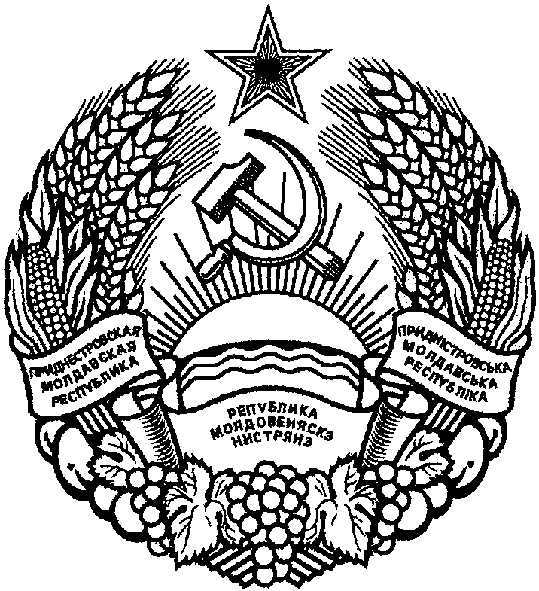 ПРИДНIСТРОВСЬКИЙ РЕСПУБЛIКАНСЬКИЙ БАНКПРИДНЕСТРОВСКИЙ РЕСПУБЛИКАНСКИЙ БАНКПРИДНЕСТРОВСКИЙ РЕСПУБЛИКАНСКИЙ БАНКПРИДНЕСТРОВСКИЙ РЕСПУБЛИКАНСКИЙ БАНК«Цифровой кодАлфавитный кодНаименование959XAUзолото961XAGсеребро962XPTплатина964XPDпалладий»;«НаименованиеЦифровой кодзолото959серебро961платина962палладий964».Председатель банкаВ. С. Тидва